			c/o Rita Cedraschi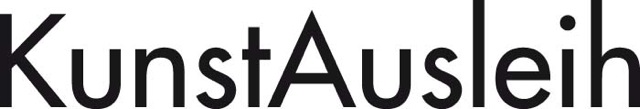 									Oberdorfstrasse 27									8702 Zollikon									Tel. 044 391 53 43									rita.cedraschi@bluewin.ch										info@kunstausleih.ch www.kunstausleih.chPRESSEMITTEILUNG					Oktober 2016Lust auf Neues?In den Räumen der Villa Meier Severini in Zollikon ist erneut der KunstAusleih zu Gast. Auch dieses Mal wird es eine spannende und vielseitige Ausstellung.Es sind nicht immer die gleichen Künstler, aber die Idee ist dieselbe: Die ausgestellten Bilder und Objekte können gemietet werden. Nach Ablauf der Mietdauer kann diese verlängert oder es können neue Werke ausgewählt werden. Bei einem Kauf wird die Miete eines Jahres angerechnet. Wer also nicht zwingend besitzen muss, der mietet. Die Gelegenheit dazu bietet sich vom 4. bis 6. November. Zwei der Ausstellenden sind in Zollikon erstmals dabei: Sonja Schmid mit verspielten Bild-und-Draht-Kreationen sowie Wiktor Mielniczuk, der Stadtansichten virtuos aquarelliert. Die Bilder der Zollikerin Rita Cedraschi vermitteln Eindrücke aus ihrem Alltag, die sie in Farben umsetzt. Annemarie Graf malt grossformatige abstrakte Bilder in Acryl. Simone Gysi zeigt eigenwilligen Portraitarbeiten, welche Menschen in unbeobachteten Momenten festhält und Ira van der Merwe porträtiert mit dem Kohlestift Tiere auch aus unüblichen Blickwinkeln.Die KünstlerInnen freuen sich auf viele Besucher und auf anregende Gespräche.Villa Meier-Severini	Zollikerstrasse 86, ZollikonFreitag,    4. November, 17.00 – 21.00 hSamstag, 5. November, 14.00 – 20.00 hSonntag,  6. November, 11.00 –17.00 hPressebilder finden Sie auf: http://www.kunstausleih.ch/news.html